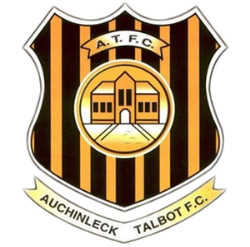 Auchinleck Talbot F.C.Beechwood Park Auchinleck KA18 2ARGROUND REGULATIONSThe safety of spectators visiting Beechwood Park is paramount to Auchinleck Talbot F.C. and the following regulations are in place on match days.Unauthorized persons are not permitted to enter upon the field of play, trackside, dressing room areas or any other place on the grounds specified by the Club or Police.The use of threatening behaviour, foul or abusive language is strictly FORBIDDEN. Racial, sectarian, homophobic or discriminatory abuse or chanting is also forbidden and is considered as unacceptable conduct and may result in arrest and a lifetime ban from regulated football matches.Please note that it is an offence punishable by law for any person to enter or attempt to enter Beechwood Park: Whilst in possession of a prohibited container which is or can hold liquid and which if thrown would cause injury to another person.Whilst in possession of alcohol.Whilst intoxicated.Whilst in possession of any article or substance whose main purpose is the emission of a flare for purposes of illuminating or signaling, or the emission of smoke or a visible gas.Any article which is a firework and all persons entering the ground may be searched by the police.Banners, or other articles which could, or might be used as a weapon, or to cause annoyance or unnecessary obstruction or offence, are not permitted within the ground.All persons entering this Ground are admitted subject to the condition that they may be required to submit to search to prevent prohibited articles being brought into the Ground which might be used to cause injury or damage to other persons or property.Under no circumstances is it permitted to throw any objects which may cause injury or offence whether on to the pitch or track or otherwise.The Club reserves the right for its servants and agents and for members of police forces to remove from this Ground any person who does not comply with the ground regulations, or regulations/measures imposed by the West of Scotland league or of The Scottish Football Association and/or where applicable.On no account will admission be granted to a person who is subject of a current Football Banning Order.Prohibited Items.Under the ground regulations the following items are not permitted within the stadium. Any person found in possession of such items will be refused entry to the ground.Knives.Fireworks.Any type of Pyrotechnics. Pyrotechnic guns.Sparklers.Aerosols.Chemicals.Alcohol.Glass.Bottles/cans.Guns.Document Control Mandatory Review Date (To be reviewed and published annually). Review Date:  March 2023www.auchinlecktalbot.com